РОССИЙСКАЯ ФЕДЕРАЦИЯКалининградская областьНестеровский районМУНИЦИПАЛЬНОЕ АВТОНОМНОЕ ДОШКОЛЬНОЕОБРАЗОВАТЕЛЬНОЕ  УЧРЕЖДЕНИЕ«ДЕТСКИЙ САД № 2 «ДРУЖБА»п.Пригородное, ул.Новая 6 Тел./факс (40144) 94531Исх 49 от 25.08.22г.                                                                                Управление образования                В соответствии с Приказом Управления образования №193 от 13 мая 2022 года « Об утверждении аналитической справки по итогам проведения мониторинга качества дошкольного образования в МО «Нестеровский муниципальный округ Калининградской области в марте-апреле 2022 года» в МАДОУ «Д/с № 2 «Дружба» проведены мероприятия по исправлению замечаний, а именно:  - презентация вынесена отдельной страницей;- процентное  соотношение частей обязательной части и части формируемой участникамиобразовательных отношений приведены в соответсвие с требованиями.http://madou2.detskijsad39.ru/index.php/svedeniya-ob-obrazovatelnoj-organizaczii/obrazovanie/osnovnaya-obshheobrazovatelnaya-programma 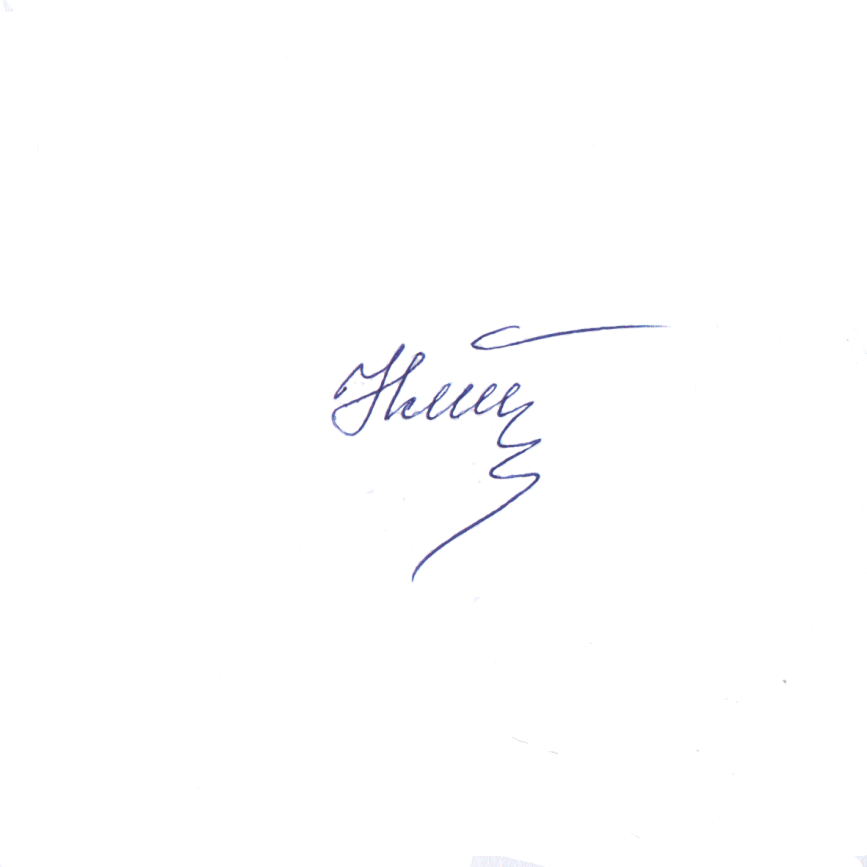          Заведующий МАДОУ                 О.И.Нятина 